附件二：2022桐乡马拉松赛起终点平面图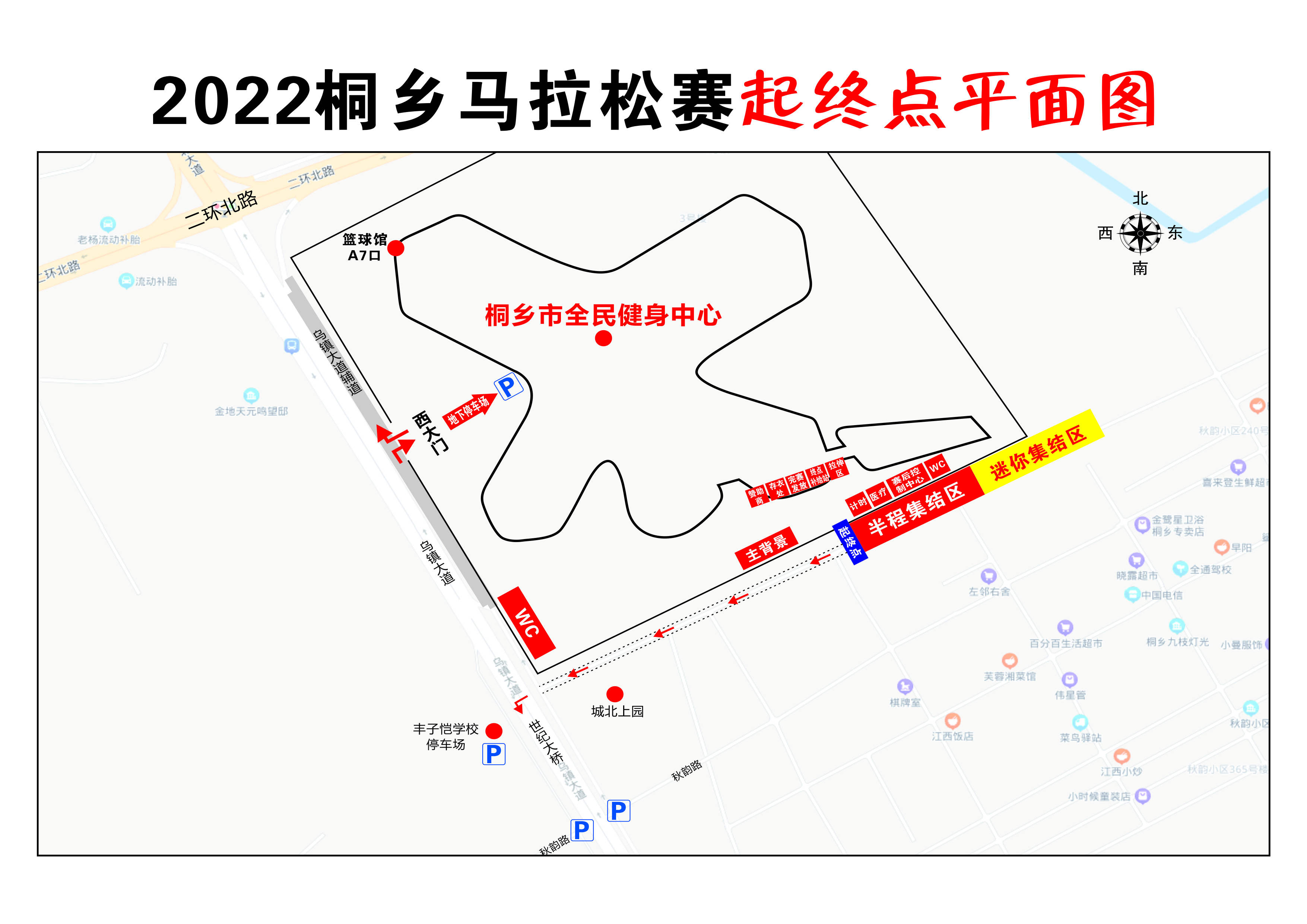 